Приглашаем Вас принять участие в международной научной школеЧетвертая международная научная школа 
"Управление инцидентами и противодействие целевым кибер-физическим атакам в распределенных крупномасштабных критически важных системах" 
(IM&CTCPA 2018)"Даты: 23-25 октября, 2018 г.Адрес: Университет ИТМО, г. Санкт-Петербург, ул. Ломоносова, 9, актовый залВашему вниманию будут представлены лекции ведущих ученых России и мира в области безопасности киберфизических систем.Анкета для регистрации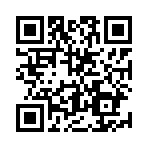 Программа школы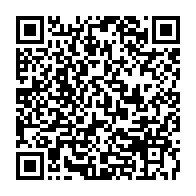 Сайт школы: http://www.comsec.spb.ru/en/imctcpa18/Участие в школе бесплатное. Чтобы принять участие, заполните, пожалуйста, анкету или пришлите до 22 октября заявку в электронном виде на e-mail: imctcpa@mail.ru. Заявка должна содержать ФИО участника, место работы, должность, предполагаемые даты посещения, контактный телефон или e-mail.